Предмет: окружающий мир.Программа: концепция «Начальная школа ХХI века» (руководитель проекта – Н.Ф.Виноградова).Учитель: Буренченко И.П.Тема: Наша страна - Россия.Цели: Предметные: -формировать у учащихся представление о России как Родине, о символике РФ, о Москве как столице нашей родины.Метапредметные:     -формировать умение формулировать тему урока;-ставить учебную задачу и удерживать ее;-строить высказывания, понятные собеседнику;-анализировать информацию и делать выводы;-формировать начала предметной рефлексии;-формировать ИКТ-компетентность;-формировать умение работать с учебником.Личностные:     - формировать осознание этнической принадлежности и культурной идентичности на основе осознания «Я» как гражданина России,- формировать навыки взаимодействия в коллективе (умение сотрудничать),-развивать мотивы учебной деятельности,-формировать активную жизненную позицию.Тип урока: ОНЗФормы организации:традиционные: беседа, работа с учебником, ознакомительное чтение, работа с таблицейнетрадиционные: работа в парах, работа в образовательном пространстве учителя Оборудование:индивидуальное: карточки для работы в парах, тетради на печатной основе, разрезной материал, карточки «Учебная задача», нетбукиобщеклассное: ПК, презентация для доски “MimioStudio” Структура урока.№ п/пЭтап урокаДеятельность учителяДеятельность учащихся               УУД1.Мотивация3 минОбъясните высказывание (слайд 1) 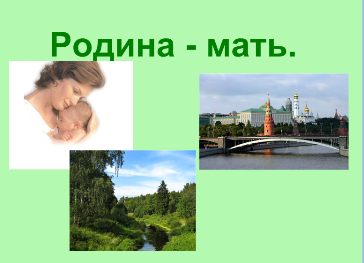 Тема - ?Учебная задача - ?По мере работы учащихся учитель вывешивает карточки с опорными словами «Учебная задача».В течение урока при окончании работы над каждой учебной задачей ставится +: «выполнили»Мотивируют деятельностьФормулируют темуФормулируют учебную задачу (по опорным словам)-мотивация,-анализ информации,-формулировка темы,-постановка учебной задачи,2.Актуализация5 минЧто является нашей родиной? Где мы живём?Заполните таблицу.В парах заполняют таблицу.Проверка по эталону (слайд 2)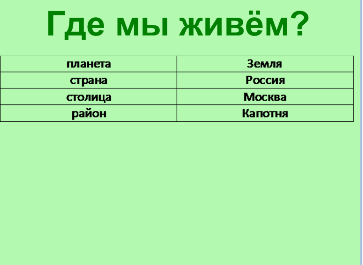 Обратить внимание на орфографию!-работа с таблицей,-контроль, самоконтроль,3.Физкультминутка  2 миндинамическая4.Открытие нового знания15 мин1.Название.Слайд 3.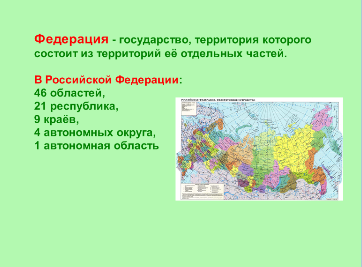 -Как называется наша страна?Почему «федерация»? Что это такое? Прочитайте на слайде сведения из «Википедии».-Рассмотрите карту. Как вы думаете, что выделено разными цветами?2. Гимн.Учитель читает стихотворение:Кто не знает дядю Стёпу?
Дядя Стёпа всем знаком!
Знают все, что дядя Стёпа
Был когда-то моряком.Что давно когда-то жил он
У заставы Ильича.
И что прозвище носил он:
Дядя Стёпа - 'Каланча'.И сейчас средь великанов,
Тех, что знает вся страна,
Жив-здоров Степан Степанов
Бывший флотский старшина.Что за стихотворение? Кто автор? Сергей Владимирович Михалков – автор гимна РФ – Слайд 4.  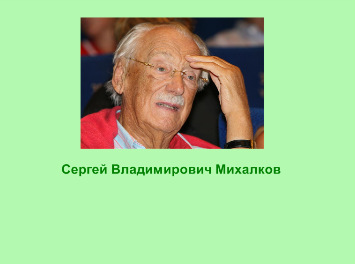 -Прочитайте текст гимна РФ жужжащим чтением, после чего ответьте на вопрос: как поэт называет нашу Родину?-Прочитайте вслух и сделайте вывод о том, что такое гимн страны.Герб, флаг.-В конвертах на ваших столах – разрезной материал. Ваша задача – сложить из него герб и флаг РФ.-Современный герб России представляет собой золотого двухглавого орла на красном фоне. Над головами орла изображены три короны, ныне символизирующие суверенитет как всей Российской Федерации, так и ее частей,; в лапах — скипетр и держава, олицетворяющие государственную власть и единое государство; на груди — изображение всадника, поражающего копьем дракона. Это один из древних символов борьбы добра со злом, света с тьмой, защиты Отечества.Флаг: белый- мир, чистоту, непорочность, совершенство; синий - цвет веры и верности, постоянства;красный цвет символизирует энергию, силу, кровь, пролитую за Отечество.4.МоскваЧто для нас Москва?Читают, рассматривают карту.Слушают.Читают, находят нужное (стр. 14).Хорошо читающие ученики читают текст гимна по четверостишию и делают вывод: гимн – это торжественная, самая главная песня страны.В парах складывают разрезной материал.Проверка по учебнику (стр. 13)Слушают рассказ учителя.Фронтально отвечают на вопрос.. Смотрят работы из своего проекта, называют изображённое:http://nachalka.seminfo.ru/mod/forum/view.php?id=2398806-действие самоопределения,-исследование информации,-анализ информации,-сотрудничество,-построение высказываний, понятных собеседнику,5.Физкультминутка 2 миндля глаз6.Первичное закрепление8 минСоставьте рассказ о нашей странеВ парахВ рабочей тетради на печатной основе – стр.46.Проверка – фронтально у 2 пар.-построение высказываний, понятных собеседнику,7.Самостоятельная работа.5 минТест в пространстве учителя:http://nachalka.seminfo.ru/mod/quiz/view.php?id=2401508На нетбуках самостоятельно-контроль, самоконтроль,8.Рефлексия5 минОпрос в пространстве учителя:http://nachalka.seminfo.ru/mod/choice/view.php?id=2401512Выполнили всё, что запланировали?рефлексируют-действие самоопределения,-предметная рефлексия.